Творческие задания«По экспозициям школьного музея»«ВОЕННЫЙ ПОСЁЛОК»1. Как известно, в районе Рыбзавода в Переборах стояли зенитные установки 201-го зенитного полка, охранявшие стратегически важные объекты и небо Рыбинска  от налётов немецкой авиации.    А  у деревни Якушево располагалась взлётная полоса 42 авиаполка бомбардировщиков дальнего действия, совершавших вылеты на боевые задания  в Польшу и Германию.Задание: Предлагаем Вам изобразить зенитное орудие и бомбардировщик , используя любую технику исполнения и материалы(рисунок, аппликация, скульптура из пластилина, глины ит.п., компьютерная графика).Сделайте фотографию своей работы, загрузите в формате jpeg (фото в электронном виде) и отправьте на электронный адрес МОУ ООШ № 15 г. Рыбинска с пометкой «Музей. Викторина. Конкурс».Не забудьте вложить бланк для творческого задания (смотрите «Правила участия в дистанционной викторине и конкурсах»). «ВОЛГОЛАГ»2. Память о страшных временах Волголага  отмечена Закладным камнем, который встречает Вас при въезде в Переборы. Мы очень надеемся, что когда-то на месте Камня появится монумент, а, может быть, будет отрыт мемориальный комплекс  в память о жертвах репрессий. Задание:Предлагаем Вам создать эскиз памятника – монумента жертвам Волголага, используя любую технику исполнения (графика, живопись, компьютерная графика). Сделайте фотографию своей работы, загрузите в формате jpeg (фото в электронном виде) и отправьте на электронный адрес МОУ ООШ № 15 г. Рыбинска с пометкой «Музей. Викторина. Конкурс».Не забудьте вложить бланк для творческого задания (смотрите «Правила участия в дистанционной викторине и конкурсах»).«ПАРТИЗАНСКАЯ ВОЙНА»5.Герою- партизану Александру Костылёву во время Великой Отечественной войны было немногим за двадцать. О его короткой, но яркой судьбе Вы узнали в экспозиции «Партизанская война». Сколько их было – молодых, любивших  Родину и отдавших за нас самое дорогое – свою жизнь…Задание: Предлагаем Вам написать письмо герою- партизану Александру Костылёву. Свою работу загрузите либо в  форматах  doc, docx, odt (если работа выполнена в электронном виде), либо в формате jpeg (если работа выполнена "от руки") и отправьте на электронный адрес МОУ ООШ № 15 г. Рыбинска с пометкой «Музей. Викторина. Конкурс». Не забудьте вложить бланк для творческого задания (смотрите «Правила участия в дистанционной викторине и конкурсах»)«ЭВАКОГОСПИТАЛЬ»4.Согласно официальным данным Военно-медицинского музея Министерства обороны СССР, в поселке Переборы дислоцировался эвакогоспиталь №2748. Он ходил в состав 3-й Ударной армии, бойцы которой водрузили победный флаг над Рейхстагом. За период своего существования госпиталь № 2748 вернул в строй 3000 раненых.Задание:Предлагаем Вам создать карту  или схему перемещения эвакогоспиталя №2748, используя любую технику исполнения (графика, живопись, компьютерная графика). Загрузите карту либо в  форматах  doc, docx, odt (если работа выполнена в электронном виде) или сделайте фотографию своей работы, загрузите в формате jpeg (фото в электронном виде) и отправьте на электронный адрес МОУ ООШ № 15 г. Рыбинска с пометкой «Музей. Викторина. Конкурс». Не забудьте вложить бланк для творческого задания (смотрите «Правила участия в дистанционной викторине и конкурсах»).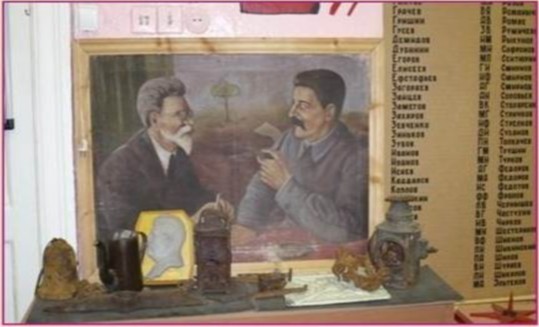 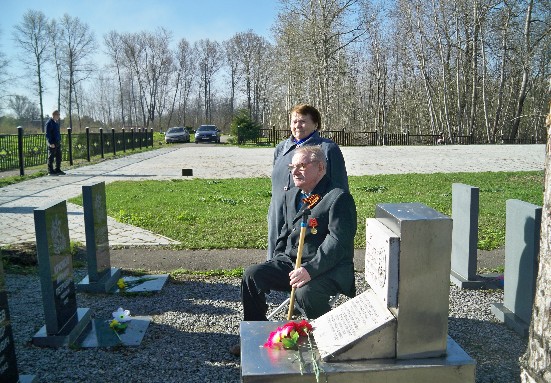 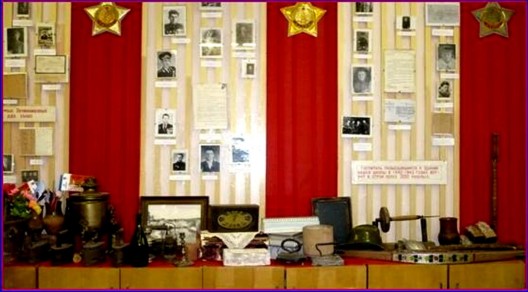 